Unit 2 Lesson 24: Finding the Percentage1 True or False: Percentages (Warm up)Student Task StatementIs each statement true or false? Be prepared to explain your reasoning.25% of 512 is equal to .90% of 133 is equal to .30% of 44 is equal to 3% of 440.The percentage 21 is of 28 is equal to the percentage 30 is of 40.2 Jumping RopeStudent Task StatementA school held a jump-roping contest. Diego jumped rope for 20 minutes.Jada jumped rope for 15 minutes. What percentage of Diego’s time is that?Lin jumped rope for 24 minutes. What percentage of Diego’s time is that?Noah jumped rope for 9 minutes. What percentage of Diego’s time is that?Record your answers in this table. Write the quotients in the last column as decimals.What do you notice about the numbers in the last two columns of the table?3 Restaurant CapacityStudent Task StatementA restaurant has a sign by the front door that says, “Maximum occupancy: 75 people.” Answer each question and explain or show your reasoning.What percentage of its capacity is 9 people?What percentage of its capacity is 51 people?What percentage of its capacity is 84 people?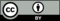 © CC BY Open Up Resources. Adaptations CC BY IM.time (minutes)percentageDiego20100Jada15Lin24Noah9